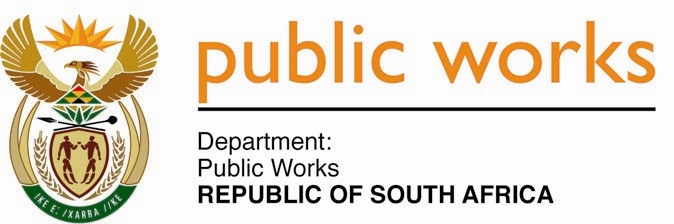 MINISTRY PUBLIC WORKSREPUBLIC OF SOUTH AFRICA Department of Public Works l Central Government Offices l 256 Madiba Street l Pretoria l Contact: +27 (0)12 406 2034 l +27 (0)12 406 1224Private Bag X9155 l CAPE TOWN, 8001 l RSA 4th Floor Parliament Building l 120 Plain Street l CAPE TOWN l Tel: +27 21 468 6900 Fax: +27 21 462 4592 www.publicworks.gov.za NATIONAL COUNCIL OF PROVINCESWRITTEN REPLYQUESTION NUMBER:					        		3911 [NW4458E]INTERNAL QUESTION PAPER NO.:					No. 46 of 2017DATE OF PUBLICATION:					        		24 NOVEMBER 2017DATE OF REPLY:								     NOVEMBER 20173911.	Mr D R Ryder (DA) asked the Minister of Public Works:  With reference to the Expanded Public Works Programme, (a) what is the definition of a work opportunity and (b) what number of hours must an individual work to qualify for a work opportunity?									  											  NW4458E_________________________________________________________________________The Minister of Public Works:	REPLY:A work opportunity is defined as “paid work for an individual working on an EPWP project for any period of time”.  The same person can be employed on different projects and each period of employment is counted as a work opportunity. As per the EPWP Ministerial Determination 4 of 2012, eight (8) hours of work constitute a work day.  A training day is constituted by seven (7) hours of training.  Any of these two is counted as a person day, a total of which make up a work opportunity.